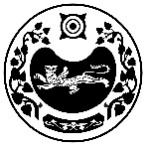 ПОСТАНОВЛЕНИЕот  03.02.2022г.   № 5-паал ЧарковО снятии с учета Ошарову Н.О.и членов её семьи в качественуждающихся в улучшении жилищных условий	На  основании решения жилищной комиссии администрации Чарковского сельсовета от 28.01.2022 г. № 1, администрация Чарковского сельсоветаПОСТАНОВЛЯЕТ:1. Снять с учета  Ошарову Наталью Олеговну и членов её семьи в качестве нуждающихся в улучшении жилищных условий в соответствии с п.2 части 1 ст.56 Жилищного кодекса Российской Федерации.	2.  Контроль за исполнением данного постановления оставляю за собой.Глава Чарковского сельсовета					А.А. АлексеенкоРОССИЯ ФЕДЕРАЦИЯЗЫХАКАС РЕСПУБЛИКАЗЫАFБАН ПИЛТIРI АЙМАFЫЧАРКОВ ААЛНЫН ЧОБIАДМИНИСТРАЦИЯЗЫРОССИЙСКАЯ ФЕДЕРАЦИЯРЕСПУБЛИКА ХАКАСИЯУСТЬ-АБАКАНСКИЙ РАЙОНАДМИНИСТРАЦИЯ ЧАРКОВСКОГО  СЕЛЬСОВЕТА